FRÜHJAHRSPUTZ IM BÜRO!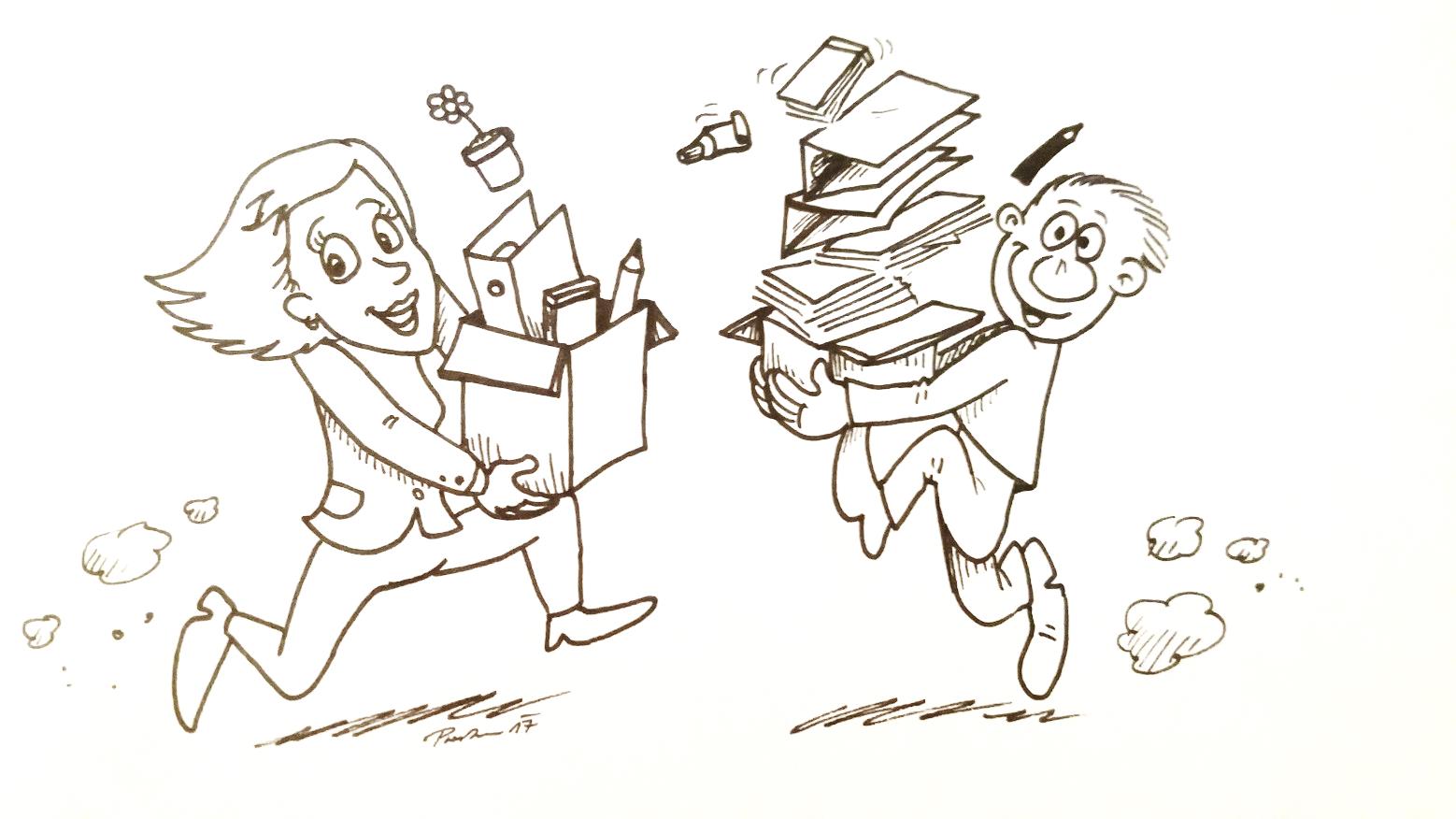 Zum Frühlingsbeginn veranstalten wir unseren ersten BÜROFLOHMARKT!Bitte alle Mappen, Blöcke, funktionierenden Stifte, Kleber…. die nicht mehr gebraucht werden oder zu viel sind, abgeben. Anschließend können sich alle bedienen – das ist unser Beitrag zu Umweltschutz und Ressourcenschonung. Der Rest wird an die Caritas gespendet.GEBEN:WO: Pausenraum Bischofplatz 4 (gegenüber Portier)
WANN: vom 13. - 17. März 2017
Oder direkt zum Flohmarkt am 21.3. mitbringen!NEHMEN:Am Dienstag, 21. März 2017, wird ab 10.30 Uhr alles zur freien Entnahme im Parterresaal bereitliegen. Jede/r nimmt mit, was er oder sie brauchen kann!Teilen: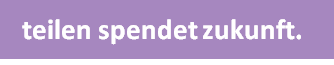 Teilen spendet Zukunft -  Geben und Nehmen macht hungrig. Aus diesem Grund kann man sich am Büroflohmarkt mit einer heißen Suppe zu Gunsten der Aktion Familienfasttag stärken. Liebe Grüße!Das Team „Pro Schöpfung“ & die kfb